VELIKONOČNÍ BÁSNIČKY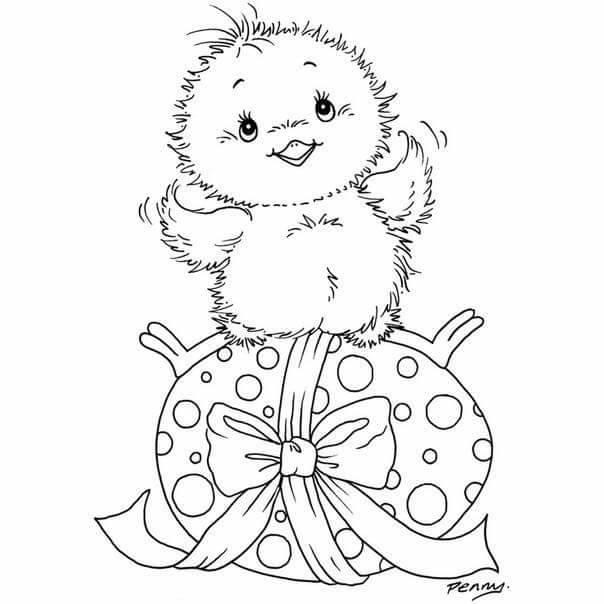 